   B.- DE LAS INHABILIDADESLa jefatura de Unidad de Gestión de Personas, Personal o Unidad Ciclo de Vida Laboral, valida que el/la postulante presenta una de las siguientes inhabilidades para participar del concurso. Dejar en blanco si no presenta inhabilidades. De lo contrario Marcar con una X si el/la funcionario/a presenta alguna de las siguientes: ANEXO N° 1MINISTERIO DE SALUDSERVICIO DE SALUD ACONCAGUAHOSPITAL XXXXXC  E  R  T  I  F  I  C  A  D  OEVALUACIÓN DESEMPEÑOLa suscrita Jefa de la Unidad de Personal del ________________________________________________________________, certifica que D. ____________________________________________ RUN:______________________, profesional, grado   ° EUS, obtuvo la siguiente calificación en el último proceso calificatorio ejecutoriado y afinado al inicio del proceso del presente concurso, información requerida para el concurso de promoción de la planta de profesionales, año 2023 a saber:Se extiende el presente documento, para certificar el factor de Evaluación de Desempeño que obtuvo el postulante y ser presentado en el concurso de promoción de la plantas de profesionales año 2023.NOMBRE JEFE UNIDADCARGO ESTABLECIMIENTOSan Felipe, xxxxxxx de 2023.-Este certificado no tendrá validez si falta alguno de los antecedentes solicitados en las firmas (nombre, timbre, cargo y firma).ANEXO N° 2MINISTERIO DE SALUDSERVICIO DE SALUD ACONCAGUAHOSPITAL XXXXXC  E  R  T  I  F  I  C  A  D  OEXPERIENCIA CALIFICADALa suscrita Jefa de la Unidad de Personal del ________________________________________________________________, certifica que D. ____________________________________________ RUN:______________________, posee las siguientes antigüedades, requeridas para el concurso de promoción de la planta de profesionales, año 2023 a saber:Se extiende el presente certificado, para certificar antigüedad que posee el postulante y ser presentado en el concurso de promoción de la planta de profesionales año 2023.NOMBRE JEFE UNIDADCARGO ESTABLECIMIENTOSan Felipe, xxxxxxx de 2023.-Este certificado no tendrá validez si falta alguno de los antecedentes solicitados en las firmas (nombre, timbre, cargo y firma).ANEXO N° 3MINISTERIO DE SALUDSERVICIO DE SALUD ACONCAGUAHOSPITAL XXXXXCERTIFICADO EN CARGOS DE JEFATURA O ENCARGADOQuien suscribe, certifica que D.                                                                                               ; Rut:                          se desempeña en el (ESTABLECIMIENTO), dependiente del Servicio de Salud Aconcagua, en los cargos de responsabilidades en actividades clínicas y/o administrativas (encomendación de funciones jefes o encargados), en el período 01.06.2018 al 31.05.2023, que se indican: Se deja establecido que lo aquí anotado corresponde a los cargos y funciones que ha desempeñado la funcionaria o funcionario aludido, cuyos antecedentes se tuvo a la vista en las Unidades de Recursos Humanos de este Establecimiento para su certificación.Se extiende el presente certificado, a solicitud de dicho o dicha postulante, para los fines de acreditar el ítem Jefatura o Encargado/a del Factor Aptitud para el Cargo del concurso de promoción de profesionales año 2023.__________________________________________________________NOMBRE DE LA JEFATURA DE RECURSOS HUMANOS___________________________________________________________CARGO DE QUIEN CERTIFICA /TIMBRE__________________________________________________________FIRMA DE QUIEN CERTIFICAEste certificado no tendrá validez si falta alguno de los antecedentes solicitados en las firmas (nombre, timbre, cargo y firma).ANEXO N° 4MINISTERIO DE SALUDSERVICIO DE SALUD ACONCAGUAHOSPITAL XXXXXCERTIFICADO EN FUNCIONES DE SUBROGANCIAQuien suscribe, certifica que D.                                                                                               ; Rut:                          se desempeña en el (ESTABLECIMIENTO), dependiente del Servicio de Salud Aconcagua, siendo subrogante de las jefaturas y unidades, en el período 01.06.2018 al 31.05.2023, que se indican: Se deja establecido que lo aquí anotado corresponde a los cargos y funciones que ha desempeñado la funcionaria o funcionario aludido, cuyos antecedentes se tuvo a la vista en las Unidades de Recursos Humanos de este Establecimiento para su certificación.Se extiende el presente certificado, a solicitud de dicho o dicha postulante, para los fines de acreditar el ítem Subrogancia en el Servicio de Salud Aconcagua del Factor Aptitud para el Cargo del concurso de promoción año 2023.__________________________________________________________NOMBRE DE LA JEFATURA DE RECURSOS HUMANOS___________________________________________________________CARGO DE QUIEN CERTIFICA /TIMBRE__________________________________________________________FIRMA DE QUIEN CERTIFICAEste certificado no tendrá validez si falta alguno de los antecedentes solicitados en las firmas (nombre, timbre, cargo y firma).ANEXO N° 5MINISTERIO DE SALUDSERVICIO DE SALUD ACONCAGUAHOSPITAL XXXXXCERTIFICADO EN CARGOS DE ENCARGADOS DE PROGRAMAS Quien suscribe, certifica que D.                                                                                               ; Rut:                          se desempeña en el (ESTABLECIMIENTO), dependiente del Servicio de Salud Aconcagua, en los cargos de responsabilidades encargado de los siguientes programas, en el período 01.06.2018 al 31.05.2023, que se indican: Se deja establecido que lo aquí anotado corresponde a los cargos y funciones que ha desempeñado la funcionaria o funcionario aludido, cuyos antecedentes se tuvo a la vista en las Unidades de Recursos Humanos de este Establecimiento para su certificación.Se extiende el presente certificado, a solicitud de dicho o dicha postulante, para los fines de acreditar el ítem Encargada/o de Programas en el Servicio de Salud Aconcagua del Factor Aptitud para el Cargo del concurso de promoción de profesionales año 2023.__________________________________________________________NOMBRE DE LA JEFATURA DE RECURSOS HUMANOS___________________________________________________________CARGO DE QUIEN CERTIFICA /TIMBRE__________________________________________________________FIRMA DE QUIEN CERTIFICAEste certificado no tendrá validez si falta alguno de los antecedentes solicitados en las firmas (nombre, timbre, cargo y firma).ANEXO N° 6MINISTERIO DE SALUDSERVICIO DE SALUD ACONCAGUAHOSPITAL XXXXXCERTIFICADO PARTICIPACION EN COMITES, COMISIONES AREA ORGANIZACIONAL Y/O CLINICO ASISTENCIALQuien suscribe, certifica que D.                                                                                               ; Rut:                          se desempeña en el (ESTABLECIMIENTO), dependiente del Servicio de Salud Aconcagua, y ha participado en las siguientes instancias en el Servicio de Salud Aconcagua, en el período 01.06.2018 al 31.05.2023, que se indican: Se deja establecido que lo aquí anotado corresponde a los cargos y funciones que ha desempeñado la funcionaria o funcionario aludido, cuyos antecedentes se tuvo a la vista en las Unidades de Recursos Humanos de este Establecimiento para su certificación.Se extiende el presente certificado, a solicitud de dicho o dicha postulante, para los fines de acreditar el ítem Comités, Comisiones del Área Organizacional y/o Clínico Asistencial del Factor Aptitud para el Cargo del concurso de promoción de profesionales año 2023.__________________________________________________________NOMBRE DE LA JEFATURA DE RECURSOS HUMANOS___________________________________________________________CARGO DE QUIEN CERTIFICA /TIMBRE__________________________________________________________FIRMA DE QUIEN CERTIFICAEste certificado no tendrá validez si falta alguno de los antecedentes solicitados en las firmas (nombre, timbre, cargo y firma).ANEXO N° 7MINISTERIO DE SALUDSERVICIO DE SALUD ACONCAGUAHOSPITAL XXXXXCERTIFICADO RELATORIA INTERNAQuien suscribe, certifica que D.                                                                                               ; Rut:                          se desempeña en el (ESTABLECIMIENTO), dependiente del Servicio de Salud Aconcagua, y ha participado como relator/a en las siguientes capacitaciones internas en este Servicio de Salud Aconcagua, en el período 01.06.2018 al 31.05.2023, que se indican:Se deja establecido que lo aquí anotado corresponde a los cargos y funciones o aportes que ha realizado la funcionaria o funcionario aludido, cuyos antecedentes se tuvo a la vista para su certificación.Se extiende el presente certificado, a solicitud de dicho o dicha postulante, para los fines de acreditar el ítem Relatoría Interna del Servicio de Salud Aconcagua del Factor Aptitud para el Cargo del concurso de promoción de profesionales año 2023.__________________________________________________________NOMBRE DE LA JEFATURA DE RECURSOS HUMANOS___________________________________________________________CARGO DE QUIEN CERTIFICA /TIMBRE__________________________________________________________FIRMA DE QUIEN CERTIFICAEste certificado no tendrá validez si falta alguno de los antecedentes solicitados en las firmas (nombre, timbre, cargo y firma).ANEXO N° 8MINISTERIO DE SALUDSERVICIO DE SALUD ACONCAGUAHOSPITAL XXXXXCERTIFICADO DE ANOTACIONES DE MÉRITOEN EL SERVICIO DE SALUD ACONCAGUAQuien suscribe, certifica que D.                                                                                               ; Rut:                          se desempeña en el (ESTABLECIMIENTO), dependiente del Servicio de Salud Aconcagua, y registra las siguientes anotaciones de mérito, en el período 01.06.2018 al 31.05.2023, que se indican:Se deja establecido que lo aquí anotado corresponde a las anotaciones de mérito que le han consignado a la funcionaria o funcionario aludido, cuyos antecedentes se tuvo a la vista para su certificación.Se extiende el presente certificado, a solicitud de dicho o dicha postulante, para los fines de acreditar el ítem Anotaciones de Mérito en el Servicio de Salud Aconcagua, del concurso de promoción de profesionales año 2023.__________________________________________________________NOMBRE DE LA JEFATURA DE RECURSOS HUMANOS___________________________________________________________CARGO DE QUIEN CERTIFICA /TIMBRE__________________________________________________________FIRMA DE QUIEN CERTIFICAEste certificado no tendrá validez si falta alguno de los antecedentes solicitados en las firmas (nombre, timbre, cargo y firma).ANEXO N° 9MINISTERIO DE SALUDSERVICIO DE SALUD ACONCAGUAHOSPITAL XXXXXCERTIFICADO ACTIVIDADES DE POSTGRADOYo, ______________________________________________________________________, postulante al concurso de promoción de las plantas de profesionales y directivos de carrera profesionales, adjunto envío a ustedes copias autentificadas por los ministros de fe del establecimiento, que tiene relación con las siguientes actividades de postgrado:_______________________________________________________NOMBRE DEL O LA POSTULANTE_______________________________________________________ESTABLECIMIENTO POSTULANTE_______________________________________________________FIRMA DE QUIEN ENVIA DOCUMENTOS              ANEXO N° 10FORMULARIO DE APELACIÓN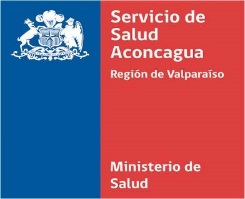  CONCURSO DE PROMOCIÓN DE LA PLANTA DE PROFESIONALESSERVICIO DE SALUD ACONCAGUASubdirección de Gestión y Desarrollo de PersonasSubdirección de Gestión y Desarrollo de PersonasSubdirección de Gestión y Desarrollo de PersonasSubdirección de Gestión y Desarrollo de PersonasSubdirección de Gestión y Desarrollo de PersonasSubdirección de Gestión y Desarrollo de PersonasSubdirección de Gestión y Desarrollo de PersonasSubdirección de Gestión y Desarrollo de PersonasComité de SelecciónComité de SelecciónComité de SelecciónComité de SelecciónComité de SelecciónComité de SelecciónComité de SelecciónComité de SelecciónFORMULARIO UNICO DE POSTULACION Y ANTECEDENTESFORMULARIO UNICO DE POSTULACION Y ANTECEDENTESFORMULARIO UNICO DE POSTULACION Y ANTECEDENTESFORMULARIO UNICO DE POSTULACION Y ANTECEDENTESFORMULARIO UNICO DE POSTULACION Y ANTECEDENTESFORMULARIO UNICO DE POSTULACION Y ANTECEDENTESFORMULARIO UNICO DE POSTULACION Y ANTECEDENTESFORMULARIO UNICO DE POSTULACION Y ANTECEDENTESFORMULARIO N° 1FORMULARIO N° 1FORMULARIO N° 1FORMULARIO N° 1FORMULARIO N° 1FORMULARIO N° 1FORMULARIO N° 1FORMULARIO N° 1FORMULARIO N° 1FORMULARIO N° 1A.- IDENTIFICACION DEL/LA POSTULANTE A.- IDENTIFICACION DEL/LA POSTULANTE A.- IDENTIFICACION DEL/LA POSTULANTE A.- IDENTIFICACION DEL/LA POSTULANTE A.- IDENTIFICACION DEL/LA POSTULANTE A.- IDENTIFICACION DEL/LA POSTULANTE A.- IDENTIFICACION DEL/LA POSTULANTE A.- IDENTIFICACION DEL/LA POSTULANTE A.- IDENTIFICACION DEL/LA POSTULANTE A.- IDENTIFICACION DEL/LA POSTULANTE NOMBRES Y APELLIDOSR.U.TGRADOGRADOPLANTATITULO PROFESIONALFECHA TITULACIONDIA:DIA:DIA:DIA:DIA:DIA:MES:MES:MES:MES:AÑO:AÑO:AÑO:AÑO:AÑO:UNIDADESTABLECIMIENTOTELEFONO CELULARANEXO:ANEXO:ANEXO:ANEXO:ANEXO:ANEXO:ANEXO:ANEXO:ANEXO:ANEXO:DOCIMILIO PARTICULARE-MAILNo hubiesen sido calificados o calificadas en lista 1 ó 2 de distinción o buena en el período inmediatamente anterior.No hubiesen sido calificados o calificadas en dos períodos consecutivos. Exceptuase lo dispuesto en la Ley N° 19.296, respecto de los funcionarios y funcionarias que sean directores o directoras de alguna asociación de funcionarios. (Aplica dictamen N°28.982/2005).Hubiesen sido objeto de la medida disciplinaria de censura, más de una vez, en los doce meses anteriores de producida la vacante.Hubiesen sido sancionados o sancionadas con la medida disciplinaria de multa en los doce meses anteriores de producida la vacante.FIRMA Y TIMBRE JEFE DE PERSONAL O RECURSOS HUMANOSC.- DE LA DOCUMENTACION PRESENTADA C.- DE LA DOCUMENTACION PRESENTADA C.- DE LA DOCUMENTACION PRESENTADA C.- DE LA DOCUMENTACION PRESENTADA C.- DE LA DOCUMENTACION PRESENTADA C.- DE LA DOCUMENTACION PRESENTADA C.- DE LA DOCUMENTACION PRESENTADA C.- DE LA DOCUMENTACION PRESENTADA FACTORESFACTORESFACTORESDESCRIPCIÓNN° DOCUMENTOSN° DOCUMENTOS1.- FACTOR DE CAPACITACION PERTINENTE1.- FACTOR DE CAPACITACION PERTINENTE1.- FACTOR DE CAPACITACION PERTINENTENUMERO DE DOCUMENTOS PRESENTADOS POR CADA FACTOR INCLUIDO EL FORMULARIO2.- FACTOR EVALUACION DE DESEMPEÑO2.- FACTOR EVALUACION DE DESEMPEÑO2.- FACTOR EVALUACION DE DESEMPEÑONUMERO DE DOCUMENTOS PRESENTADOS POR CADA FACTOR INCLUIDO EL FORMULARIO3.- FACTOR EXPERIENCIA CALIFICADA3.- FACTOR EXPERIENCIA CALIFICADA3.- FACTOR EXPERIENCIA CALIFICADANUMERO DE DOCUMENTOS PRESENTADOS POR CADA FACTOR INCLUIDO EL FORMULARIO4.- FACTOR APTITUD PARA EL CARGO4.- FACTOR APTITUD PARA EL CARGO4.- FACTOR APTITUD PARA EL CARGONUMERO DE DOCUMENTOS PRESENTADOS POR CADA FACTOR INCLUIDO EL FORMULARIOFIRMA POSTULANTEFECHA POSTULACIONServicio de Salud AconcaguaServicio de Salud AconcaguaServicio de Salud AconcaguaServicio de Salud AconcaguaServicio de Salud AconcaguaServicio de Salud AconcaguaServicio de Salud AconcaguaServicio de Salud AconcaguaServicio de Salud AconcaguaServicio de Salud AconcaguaServicio de Salud AconcaguaSubdirección de Gestión y Desarrollo de PersonasSubdirección de Gestión y Desarrollo de PersonasSubdirección de Gestión y Desarrollo de PersonasSubdirección de Gestión y Desarrollo de PersonasSubdirección de Gestión y Desarrollo de PersonasSubdirección de Gestión y Desarrollo de PersonasSubdirección de Gestión y Desarrollo de PersonasSubdirección de Gestión y Desarrollo de PersonasSubdirección de Gestión y Desarrollo de PersonasSubdirección de Gestión y Desarrollo de PersonasComité de SelecciónComité de SelecciónComité de SelecciónComité de SelecciónComité de SelecciónComité de SelecciónComité de SelecciónComité de SelecciónComité de SelecciónComité de Selección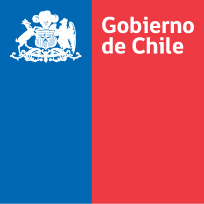 FORMULARIO N° 2FORMULARIO N° 2FORMULARIO N° 2FORMULARIO N° 2FORMULARIO N° 2FORMULARIO N° 2FORMULARIO N° 2FORMULARIO N° 2FORMULARIO N° 2FORMULARIO N° 2FORMULARIO N° 2FORMULARIO N° 2FORMULARIO N° 2FORMULARIO N° 2FORMULARIO N° 21.-FACTOR CAPACITACION PERTINENTE (25%)FACTOR CAPACITACION PERTINENTE (25%)FACTOR CAPACITACION PERTINENTE (25%)FACTOR CAPACITACION PERTINENTE (25%)FACTOR CAPACITACION PERTINENTE (25%)FACTOR CAPACITACION PERTINENTE (25%)FACTOR CAPACITACION PERTINENTE (25%)FACTOR CAPACITACION PERTINENTE (25%)FACTOR CAPACITACION PERTINENTE (25%)FACTOR CAPACITACION PERTINENTE (25%)FACTOR CAPACITACION PERTINENTE (25%)FACTOR CAPACITACION PERTINENTE (25%)Sub-Factores 1.- Actividades de Capacitación con evaluación, determinada como pertinente por el Servicio de Salud Aconcagua.2.- Diplomados sin distinción de horas ni fechas y Post-Títulos de 150 y más horas.Sub-Factores 1.- Actividades de Capacitación con evaluación, determinada como pertinente por el Servicio de Salud Aconcagua.2.- Diplomados sin distinción de horas ni fechas y Post-Títulos de 150 y más horas.Sub-Factores 1.- Actividades de Capacitación con evaluación, determinada como pertinente por el Servicio de Salud Aconcagua.2.- Diplomados sin distinción de horas ni fechas y Post-Títulos de 150 y más horas.Sub-Factores 1.- Actividades de Capacitación con evaluación, determinada como pertinente por el Servicio de Salud Aconcagua.2.- Diplomados sin distinción de horas ni fechas y Post-Títulos de 150 y más horas.Sub-Factores 1.- Actividades de Capacitación con evaluación, determinada como pertinente por el Servicio de Salud Aconcagua.2.- Diplomados sin distinción de horas ni fechas y Post-Títulos de 150 y más horas.Sub-Factores 1.- Actividades de Capacitación con evaluación, determinada como pertinente por el Servicio de Salud Aconcagua.2.- Diplomados sin distinción de horas ni fechas y Post-Títulos de 150 y más horas.Sub-Factores 1.- Actividades de Capacitación con evaluación, determinada como pertinente por el Servicio de Salud Aconcagua.2.- Diplomados sin distinción de horas ni fechas y Post-Títulos de 150 y más horas.Sub-Factores 1.- Actividades de Capacitación con evaluación, determinada como pertinente por el Servicio de Salud Aconcagua.2.- Diplomados sin distinción de horas ni fechas y Post-Títulos de 150 y más horas.Sub-Factores 1.- Actividades de Capacitación con evaluación, determinada como pertinente por el Servicio de Salud Aconcagua.2.- Diplomados sin distinción de horas ni fechas y Post-Títulos de 150 y más horas.Sub-Factores 1.- Actividades de Capacitación con evaluación, determinada como pertinente por el Servicio de Salud Aconcagua.2.- Diplomados sin distinción de horas ni fechas y Post-Títulos de 150 y más horas.Sub-Factores 1.- Actividades de Capacitación con evaluación, determinada como pertinente por el Servicio de Salud Aconcagua.2.- Diplomados sin distinción de horas ni fechas y Post-Títulos de 150 y más horas.Sub-Factores 1.- Actividades de Capacitación con evaluación, determinada como pertinente por el Servicio de Salud Aconcagua.2.- Diplomados sin distinción de horas ni fechas y Post-Títulos de 150 y más horas.Sub-Factores 1.- Actividades de Capacitación con evaluación, determinada como pertinente por el Servicio de Salud Aconcagua.2.- Diplomados sin distinción de horas ni fechas y Post-Títulos de 150 y más horas.Sub-Factores 1.- Actividades de Capacitación con evaluación, determinada como pertinente por el Servicio de Salud Aconcagua.2.- Diplomados sin distinción de horas ni fechas y Post-Títulos de 150 y más horas.Anexa Certificado Histórico de Capacitación:SISINONONUMERO DE HORAS PEDAGOGICAS DE CAPACITACION:NUMERO DE HORAS PEDAGOGICAS DE CAPACITACION:NUMERO DE HORAS PEDAGOGICAS DE CAPACITACION:NUMERO DE HORAS PEDAGOGICAS DE CAPACITACION:NUMERO DE HORAS PEDAGOGICAS DE CAPACITACION:NUMERO DE HORAS PEDAGOGICAS DE CAPACITACION:Anexa Certificado Histórico de Capacitación:CANTIDAD DE DIPLOMADOS Y POST-TITULOS:CANTIDAD DE DIPLOMADOS Y POST-TITULOS:CANTIDAD DE DIPLOMADOS Y POST-TITULOS:CANTIDAD DE DIPLOMADOS Y POST-TITULOS:CANTIDAD DE DIPLOMADOS Y POST-TITULOS:CANTIDAD DE DIPLOMADOS Y POST-TITULOS:FIRMA POSTULANTEFIRMA POSTULANTEFIRMA Y TIMBRE ENCARGADO DE CAPACITACIONFIRMA Y TIMBRE ENCARGADO DE CAPACITACIONDirección Servicio de Salud AconcaguaDirección Servicio de Salud AconcaguaDirección Servicio de Salud AconcaguaDirección Servicio de Salud AconcaguaDirección Servicio de Salud AconcaguaDirección Servicio de Salud AconcaguaSubdirección de Gestión y Desarrollo de PersonasSubdirección de Gestión y Desarrollo de PersonasSubdirección de Gestión y Desarrollo de PersonasSubdirección de Gestión y Desarrollo de PersonasSubdirección de Gestión y Desarrollo de PersonasComité de SelecciónComité de SelecciónComité de SelecciónComité de SelecciónComité de SelecciónComité de SelecciónFORMULARIO N° 3FORMULARIO N° 3FORMULARIO N° 3FORMULARIO N° 3FORMULARIO N° 3FORMULARIO N° 3FORMULARIO N° 3FORMULARIO N° 3FORMULARIO N° 3FORMULARIO N° 32.- FACTOR EVALUACION DE DESEMPEÑO ( 25% )2.- FACTOR EVALUACION DE DESEMPEÑO ( 25% )2.- FACTOR EVALUACION DE DESEMPEÑO ( 25% )2.- FACTOR EVALUACION DE DESEMPEÑO ( 25% )2.- FACTOR EVALUACION DE DESEMPEÑO ( 25% )2.- FACTOR EVALUACION DE DESEMPEÑO ( 25% )2.- FACTOR EVALUACION DE DESEMPEÑO ( 25% )PERIODOPERIODOCALIFICACIONCALIFICACIONCALIFICACIONCALIFICACIONUltima calificación obtenida, considerando el último proceso calificatorio ejecutoriado y afinado al inicio del proceso del presente concurso.Ultima calificación obtenida, considerando el último proceso calificatorio ejecutoriado y afinado al inicio del proceso del presente concurso.Ultima calificación obtenida, considerando el último proceso calificatorio ejecutoriado y afinado al inicio del proceso del presente concurso.Anexar certificados de la Unidad de Gestión de Personas, Personal o Unidad de Ciclo de Vida Laboral, que señale la última calificación obtenida por el postulante o la postulante ANEXO N° 1  Anexar certificados de la Unidad de Gestión de Personas, Personal o Unidad de Ciclo de Vida Laboral, que señale la última calificación obtenida por el postulante o la postulante ANEXO N° 1  Anexar certificados de la Unidad de Gestión de Personas, Personal o Unidad de Ciclo de Vida Laboral, que señale la última calificación obtenida por el postulante o la postulante ANEXO N° 1  Anexar certificados de la Unidad de Gestión de Personas, Personal o Unidad de Ciclo de Vida Laboral, que señale la última calificación obtenida por el postulante o la postulante ANEXO N° 1  Anexar certificados de la Unidad de Gestión de Personas, Personal o Unidad de Ciclo de Vida Laboral, que señale la última calificación obtenida por el postulante o la postulante ANEXO N° 1  Anexar certificados de la Unidad de Gestión de Personas, Personal o Unidad de Ciclo de Vida Laboral, que señale la última calificación obtenida por el postulante o la postulante ANEXO N° 1  Anexar certificados de la Unidad de Gestión de Personas, Personal o Unidad de Ciclo de Vida Laboral, que señale la última calificación obtenida por el postulante o la postulante ANEXO N° 1  Anexar certificados de la Unidad de Gestión de Personas, Personal o Unidad de Ciclo de Vida Laboral, que señale la última calificación obtenida por el postulante o la postulante ANEXO N° 1  Anexar certificados de la Unidad de Gestión de Personas, Personal o Unidad de Ciclo de Vida Laboral, que señale la última calificación obtenida por el postulante o la postulante ANEXO N° 1  Anexar certificados de la Unidad de Gestión de Personas, Personal o Unidad de Ciclo de Vida Laboral, que señale la última calificación obtenida por el postulante o la postulante ANEXO N° 1  FIRMA POSTULANTEFIRMA Y TIMBRE JEFE DE PERSONAL O RECURSOS HUMANOSSubdirección de las PersonasSubdirección de las PersonasSubdirección de las PersonasSubdirección de las PersonasSubdirección de las PersonasSubdirección de las PersonasSubdirección de las PersonasSubdirección de las PersonasSubdirección de las PersonasSubdirección de las PersonasSubdirección de las PersonasSubdirección de las PersonasSubdirección de las PersonasComité de SelecciónComité de SelecciónComité de SelecciónComité de SelecciónComité de SelecciónComité de SelecciónComité de SelecciónComité de SelecciónComité de SelecciónComité de SelecciónComité de SelecciónComité de SelecciónComité de SelecciónFORMULARIO N° 4FORMULARIO N° 4FORMULARIO N° 4FORMULARIO N° 4FORMULARIO N° 4FORMULARIO N° 4FORMULARIO N° 4FORMULARIO N° 4FORMULARIO N° 4FORMULARIO N° 4FORMULARIO N° 4FORMULARIO N° 4FORMULARIO N° 43.-FACTOR EXPERIENCIA CALIFICADA, 25%FACTOR EXPERIENCIA CALIFICADA, 25%FACTOR EXPERIENCIA CALIFICADA, 25%FACTOR EXPERIENCIA CALIFICADA, 25%FACTOR EXPERIENCIA CALIFICADA, 25%FACTOR EXPERIENCIA CALIFICADA, 25%FACTOR EXPERIENCIA CALIFICADA, 25%FACTOR EXPERIENCIA CALIFICADA, 25%FACTOR EXPERIENCIA CALIFICADA, 25%Antigüedad como Profesional en la Administración del Estado en calidad de titular, a contrata y suplente, en la Planta de Profesionales y Directivos de Carrera desde la fecha de obtención del título profesional. (20%)Antigüedad como Profesional en la Administración del Estado en calidad de titular, a contrata y suplente, en la Planta de Profesionales y Directivos de Carrera desde la fecha de obtención del título profesional. (20%)Antigüedad como Profesional en la Administración del Estado en calidad de titular, a contrata y suplente, en la Planta de Profesionales y Directivos de Carrera desde la fecha de obtención del título profesional. (20%)Antigüedad como Profesional en la Administración del Estado en calidad de titular, a contrata y suplente, en la Planta de Profesionales y Directivos de Carrera desde la fecha de obtención del título profesional. (20%)Antigüedad como Profesional en la Administración del Estado en calidad de titular, a contrata y suplente, en la Planta de Profesionales y Directivos de Carrera desde la fecha de obtención del título profesional. (20%)Antigüedad como Profesional en la Administración del Estado en calidad de titular, a contrata y suplente, en la Planta de Profesionales y Directivos de Carrera desde la fecha de obtención del título profesional. (20%)Antigüedad como Profesional en la Administración del Estado en calidad de titular, a contrata y suplente, en la Planta de Profesionales y Directivos de Carrera desde la fecha de obtención del título profesional. (20%)Antigüedad como Profesional en la Administración del Estado en calidad de titular, a contrata y suplente, en la Planta de Profesionales y Directivos de Carrera desde la fecha de obtención del título profesional. (20%)Antigüedad como Profesional en la Administración del Estado en calidad de titular, a contrata y suplente, en la Planta de Profesionales y Directivos de Carrera desde la fecha de obtención del título profesional. (20%)Antigüedad como Profesional en la Administración del Estado en calidad de titular, a contrata y suplente, en la Planta de Profesionales y Directivos de Carrera desde la fecha de obtención del título profesional. (20%)Antigüedad como Profesional en la Administración del Estado en calidad de titular, a contrata y suplente, en la Planta de Profesionales y Directivos de Carrera desde la fecha de obtención del título profesional. (20%)Antigüedad como Profesional en la Administración del Estado en calidad de titular, a contrata y suplente, en la Planta de Profesionales y Directivos de Carrera desde la fecha de obtención del título profesional. (20%)Antigüedad como Profesional en la Administración del Estado en calidad de titular, a contrata y suplente, en la Planta de Profesionales y Directivos de Carrera desde la fecha de obtención del título profesional. (20%)Antigüedad como Profesional en la Administración del Estado en calidad de titular, a contrata y suplente, en la Planta de Profesionales y Directivos de Carrera desde la fecha de obtención del título profesional. (20%)Antigüedad como Profesional en la Administración del Estado en calidad de titular, a contrata y suplente, en la Planta de Profesionales y Directivos de Carrera desde la fecha de obtención del título profesional. (20%)Antigüedad como Profesional en la Administración del Estado en calidad de titular, a contrata y suplente, en la Planta de Profesionales y Directivos de Carrera desde la fecha de obtención del título profesional. (20%)Antigüedad como Profesional en la Administración del Estado en calidad de titular, a contrata y suplente, en la Planta de Profesionales y Directivos de Carrera desde la fecha de obtención del título profesional. (20%)Antigüedad como Profesional en la Administración del Estado en calidad de titular, a contrata y suplente, en la Planta de Profesionales y Directivos de Carrera desde la fecha de obtención del título profesional. (20%)Antigüedad como Profesional en la Administración del Estado en calidad de titular, a contrata y suplente, en la Planta de Profesionales y Directivos de Carrera desde la fecha de obtención del título profesional. (20%)AÑOSAÑOSAÑOSMESESMESESMESESMESESDIASDIASDIASDIASDIASAntigüedad como Profesional en el Servicio de Salud Aconcagua en calidad de titular, a contrata, suplente y código del trabajo, en la Planta de Profesionales y Directivos de Carrera desde la obtención del título profesional. (30%)Antigüedad como Profesional en el Servicio de Salud Aconcagua en calidad de titular, a contrata, suplente y código del trabajo, en la Planta de Profesionales y Directivos de Carrera desde la obtención del título profesional. (30%)Antigüedad como Profesional en el Servicio de Salud Aconcagua en calidad de titular, a contrata, suplente y código del trabajo, en la Planta de Profesionales y Directivos de Carrera desde la obtención del título profesional. (30%)Antigüedad como Profesional en el Servicio de Salud Aconcagua en calidad de titular, a contrata, suplente y código del trabajo, en la Planta de Profesionales y Directivos de Carrera desde la obtención del título profesional. (30%)Antigüedad como Profesional en el Servicio de Salud Aconcagua en calidad de titular, a contrata, suplente y código del trabajo, en la Planta de Profesionales y Directivos de Carrera desde la obtención del título profesional. (30%)Antigüedad como Profesional en el Servicio de Salud Aconcagua en calidad de titular, a contrata, suplente y código del trabajo, en la Planta de Profesionales y Directivos de Carrera desde la obtención del título profesional. (30%)Antigüedad como Profesional en el Servicio de Salud Aconcagua en calidad de titular, a contrata, suplente y código del trabajo, en la Planta de Profesionales y Directivos de Carrera desde la obtención del título profesional. (30%)Antigüedad como Profesional en el Servicio de Salud Aconcagua en calidad de titular, a contrata, suplente y código del trabajo, en la Planta de Profesionales y Directivos de Carrera desde la obtención del título profesional. (30%)Antigüedad como Profesional en el Servicio de Salud Aconcagua en calidad de titular, a contrata, suplente y código del trabajo, en la Planta de Profesionales y Directivos de Carrera desde la obtención del título profesional. (30%)Antigüedad como Profesional en el Servicio de Salud Aconcagua en calidad de titular, a contrata, suplente y código del trabajo, en la Planta de Profesionales y Directivos de Carrera desde la obtención del título profesional. (30%)Antigüedad como Profesional en el Servicio de Salud Aconcagua en calidad de titular, a contrata, suplente y código del trabajo, en la Planta de Profesionales y Directivos de Carrera desde la obtención del título profesional. (30%)Antigüedad como Profesional en el Servicio de Salud Aconcagua en calidad de titular, a contrata, suplente y código del trabajo, en la Planta de Profesionales y Directivos de Carrera desde la obtención del título profesional. (30%)Antigüedad como Profesional en el Servicio de Salud Aconcagua en calidad de titular, a contrata, suplente y código del trabajo, en la Planta de Profesionales y Directivos de Carrera desde la obtención del título profesional. (30%)Antigüedad como Profesional en el Servicio de Salud Aconcagua en calidad de titular, a contrata, suplente y código del trabajo, en la Planta de Profesionales y Directivos de Carrera desde la obtención del título profesional. (30%)Antigüedad como Profesional en el Servicio de Salud Aconcagua en calidad de titular, a contrata, suplente y código del trabajo, en la Planta de Profesionales y Directivos de Carrera desde la obtención del título profesional. (30%)Antigüedad como Profesional en el Servicio de Salud Aconcagua en calidad de titular, a contrata, suplente y código del trabajo, en la Planta de Profesionales y Directivos de Carrera desde la obtención del título profesional. (30%)Antigüedad como Profesional en el Servicio de Salud Aconcagua en calidad de titular, a contrata, suplente y código del trabajo, en la Planta de Profesionales y Directivos de Carrera desde la obtención del título profesional. (30%)Antigüedad como Profesional en el Servicio de Salud Aconcagua en calidad de titular, a contrata, suplente y código del trabajo, en la Planta de Profesionales y Directivos de Carrera desde la obtención del título profesional. (30%)Antigüedad como Profesional en el Servicio de Salud Aconcagua en calidad de titular, a contrata, suplente y código del trabajo, en la Planta de Profesionales y Directivos de Carrera desde la obtención del título profesional. (30%)AÑOSAÑOSAÑOSMESESMESESMESESMESESDIASDIASDIASDIASDIASAntigüedad como Titular en la Planta de Profesionales y Directivos de Carrera desde la obtención del título profesional. (30%).Antigüedad como Titular en la Planta de Profesionales y Directivos de Carrera desde la obtención del título profesional. (30%).Antigüedad como Titular en la Planta de Profesionales y Directivos de Carrera desde la obtención del título profesional. (30%).Antigüedad como Titular en la Planta de Profesionales y Directivos de Carrera desde la obtención del título profesional. (30%).Antigüedad como Titular en la Planta de Profesionales y Directivos de Carrera desde la obtención del título profesional. (30%).Antigüedad como Titular en la Planta de Profesionales y Directivos de Carrera desde la obtención del título profesional. (30%).Antigüedad como Titular en la Planta de Profesionales y Directivos de Carrera desde la obtención del título profesional. (30%).Antigüedad como Titular en la Planta de Profesionales y Directivos de Carrera desde la obtención del título profesional. (30%).Antigüedad como Titular en la Planta de Profesionales y Directivos de Carrera desde la obtención del título profesional. (30%).Antigüedad como Titular en la Planta de Profesionales y Directivos de Carrera desde la obtención del título profesional. (30%).Antigüedad como Titular en la Planta de Profesionales y Directivos de Carrera desde la obtención del título profesional. (30%).Antigüedad como Titular en la Planta de Profesionales y Directivos de Carrera desde la obtención del título profesional. (30%).Antigüedad como Titular en la Planta de Profesionales y Directivos de Carrera desde la obtención del título profesional. (30%).Antigüedad como Titular en la Planta de Profesionales y Directivos de Carrera desde la obtención del título profesional. (30%).Antigüedad como Titular en la Planta de Profesionales y Directivos de Carrera desde la obtención del título profesional. (30%).Antigüedad como Titular en la Planta de Profesionales y Directivos de Carrera desde la obtención del título profesional. (30%).Antigüedad como Titular en la Planta de Profesionales y Directivos de Carrera desde la obtención del título profesional. (30%).AÑOS AÑOS AÑOS MESESMESESMESESMESESDIASDIASDIASDIASDIASAntigüedad en el Grado actual como titular, en la Planta de Profesionales y Directivos de Carrera desde la obtención del título profesional. (20%)Antigüedad en el Grado actual como titular, en la Planta de Profesionales y Directivos de Carrera desde la obtención del título profesional. (20%)Antigüedad en el Grado actual como titular, en la Planta de Profesionales y Directivos de Carrera desde la obtención del título profesional. (20%)Antigüedad en el Grado actual como titular, en la Planta de Profesionales y Directivos de Carrera desde la obtención del título profesional. (20%)Antigüedad en el Grado actual como titular, en la Planta de Profesionales y Directivos de Carrera desde la obtención del título profesional. (20%)Antigüedad en el Grado actual como titular, en la Planta de Profesionales y Directivos de Carrera desde la obtención del título profesional. (20%)Antigüedad en el Grado actual como titular, en la Planta de Profesionales y Directivos de Carrera desde la obtención del título profesional. (20%)Antigüedad en el Grado actual como titular, en la Planta de Profesionales y Directivos de Carrera desde la obtención del título profesional. (20%)Antigüedad en el Grado actual como titular, en la Planta de Profesionales y Directivos de Carrera desde la obtención del título profesional. (20%)Antigüedad en el Grado actual como titular, en la Planta de Profesionales y Directivos de Carrera desde la obtención del título profesional. (20%)Antigüedad en el Grado actual como titular, en la Planta de Profesionales y Directivos de Carrera desde la obtención del título profesional. (20%)Antigüedad en el Grado actual como titular, en la Planta de Profesionales y Directivos de Carrera desde la obtención del título profesional. (20%)Antigüedad en el Grado actual como titular, en la Planta de Profesionales y Directivos de Carrera desde la obtención del título profesional. (20%)Antigüedad en el Grado actual como titular, en la Planta de Profesionales y Directivos de Carrera desde la obtención del título profesional. (20%)Antigüedad en el Grado actual como titular, en la Planta de Profesionales y Directivos de Carrera desde la obtención del título profesional. (20%)AÑOSAÑOSMESESMESESMESESMESESMESESMESESDIASDIASDIASDIASAnexar certificados de la Unidad de Gestión de Personas, Personal o Unidad de Ciclo de Vida Laboral, que señale estas antigüedades que tenga el postulante o la postulante al 31 de Mayo 2023. ANEXO N° 2Anexar certificados de la Unidad de Gestión de Personas, Personal o Unidad de Ciclo de Vida Laboral, que señale estas antigüedades que tenga el postulante o la postulante al 31 de Mayo 2023. ANEXO N° 2Anexar certificados de la Unidad de Gestión de Personas, Personal o Unidad de Ciclo de Vida Laboral, que señale estas antigüedades que tenga el postulante o la postulante al 31 de Mayo 2023. ANEXO N° 2Anexar certificados de la Unidad de Gestión de Personas, Personal o Unidad de Ciclo de Vida Laboral, que señale estas antigüedades que tenga el postulante o la postulante al 31 de Mayo 2023. ANEXO N° 2Anexar certificados de la Unidad de Gestión de Personas, Personal o Unidad de Ciclo de Vida Laboral, que señale estas antigüedades que tenga el postulante o la postulante al 31 de Mayo 2023. ANEXO N° 2Anexar certificados de la Unidad de Gestión de Personas, Personal o Unidad de Ciclo de Vida Laboral, que señale estas antigüedades que tenga el postulante o la postulante al 31 de Mayo 2023. ANEXO N° 2Anexar certificados de la Unidad de Gestión de Personas, Personal o Unidad de Ciclo de Vida Laboral, que señale estas antigüedades que tenga el postulante o la postulante al 31 de Mayo 2023. ANEXO N° 2Anexar certificados de la Unidad de Gestión de Personas, Personal o Unidad de Ciclo de Vida Laboral, que señale estas antigüedades que tenga el postulante o la postulante al 31 de Mayo 2023. ANEXO N° 2Anexar certificados de la Unidad de Gestión de Personas, Personal o Unidad de Ciclo de Vida Laboral, que señale estas antigüedades que tenga el postulante o la postulante al 31 de Mayo 2023. ANEXO N° 2Anexar certificados de la Unidad de Gestión de Personas, Personal o Unidad de Ciclo de Vida Laboral, que señale estas antigüedades que tenga el postulante o la postulante al 31 de Mayo 2023. ANEXO N° 2Anexar certificados de la Unidad de Gestión de Personas, Personal o Unidad de Ciclo de Vida Laboral, que señale estas antigüedades que tenga el postulante o la postulante al 31 de Mayo 2023. ANEXO N° 2Anexar certificados de la Unidad de Gestión de Personas, Personal o Unidad de Ciclo de Vida Laboral, que señale estas antigüedades que tenga el postulante o la postulante al 31 de Mayo 2023. ANEXO N° 2Anexar certificados de la Unidad de Gestión de Personas, Personal o Unidad de Ciclo de Vida Laboral, que señale estas antigüedades que tenga el postulante o la postulante al 31 de Mayo 2023. ANEXO N° 2Anexar certificados de la Unidad de Gestión de Personas, Personal o Unidad de Ciclo de Vida Laboral, que señale estas antigüedades que tenga el postulante o la postulante al 31 de Mayo 2023. ANEXO N° 2Anexar certificados de la Unidad de Gestión de Personas, Personal o Unidad de Ciclo de Vida Laboral, que señale estas antigüedades que tenga el postulante o la postulante al 31 de Mayo 2023. ANEXO N° 2FIRMA POSTULANTEFIRMA POSTULANTEFIRMA Y TIMBRE JEFE PERSONAL O RECURSOS HUMANOSFIRMA Y TIMBRE JEFE PERSONAL O RECURSOS HUMANOSSubdirección de Gestión y Desarrollo de PersonasSubdirección de Gestión y Desarrollo de PersonasSubdirección de Gestión y Desarrollo de PersonasSubdirección de Gestión y Desarrollo de PersonasSubdirección de Gestión y Desarrollo de PersonasSubdirección de Gestión y Desarrollo de PersonasSubdirección de Gestión y Desarrollo de PersonasSubdirección de Gestión y Desarrollo de PersonasComité de SelecciónComité de SelecciónComité de SelecciónComité de SelecciónComité de SelecciónComité de SelecciónComité de SelecciónComité de SelecciónFORMULARIO N° 5FORMULARIO N° 5FORMULARIO N° 5FORMULARIO N° 5FORMULARIO N° 5FORMULARIO N° 5FORMULARIO N° 5FORMULARIO N° 54.-FACTOR APTITUD PARA EL CARGO, 25%FACTOR APTITUD PARA EL CARGO, 25%FACTOR APTITUD PARA EL CARGO, 25%FACTOR APTITUD PARA EL CARGO, 25%FACTOR APTITUD PARA EL CARGO, 25%Ítem N° actividades certificadasJefatura o Encargado/a: Acreditación de función de responsabilidad en actividad clínica y/o administrativa (encomendación de funciones jefes o encargados) en establecimientos dependientes del Servicio de Salud Aconcagua, 50 puntos por cumplir con una encomendación este ítem, con un máximo de 50 puntos.Subrogancia: Acreditación de funciones de responsabilidad, por tener una función, sólo en una primera y segunda subrogancia, en establecimientos dependientes del Servicio de Salud Aconcagua, 40 puntos por primera subrogancia y 20 puntos por segunda subrogancia, con un máximo de 40 puntos en este ítem.Encargado/a de Programa: Acreditar ser encargado/a de programas, en establecimientos dependientes del Servicio de Salud Aconcagua, 10 puntos cada una, con un máximo de 40 puntos.Comités: Acreditar participación en comités, comisiones o grupos de trabajo formales del área organizacional y/o clínico asistencial, en establecimientos dependientes del Servicio de Salud Aconcagua, 15 puntos por cada participación con un máximo de 60 puntos.Relatoría Interna: En actividades de capacitación en el Servicio de Salud Aconcagua, 20 puntos por cada actividad de relatoría con un máximo de 20 puntos.Anotaciones de Mérito: Por acreditar poseer una o más anotaciones en establecimientos del Servicio de Salud Aconcagua, 20 puntos por una o más, con un máximo 20 puntos.Actividades de Postgrado: Por contar con un Máster, Magíster, Doctorado conducentes a la obtención de un grado académico, sin tope de fechas, 40 puntos por poseer una actividad, con un máximo de 40 puntos.Anexar certificados de la Unidad de Recursos Humanos, Personal, Unidad de Ciclo de Vida Laboral, Capacitación, Director o Directora de Establecimientos, según corresponda que. ANEXOS N°s 3, 4, 5, 6, 7, 8 y 9.Anexar certificados de la Unidad de Recursos Humanos, Personal, Unidad de Ciclo de Vida Laboral, Capacitación, Director o Directora de Establecimientos, según corresponda que. ANEXOS N°s 3, 4, 5, 6, 7, 8 y 9.Anexar certificados de la Unidad de Recursos Humanos, Personal, Unidad de Ciclo de Vida Laboral, Capacitación, Director o Directora de Establecimientos, según corresponda que. ANEXOS N°s 3, 4, 5, 6, 7, 8 y 9.Anexar certificados de la Unidad de Recursos Humanos, Personal, Unidad de Ciclo de Vida Laboral, Capacitación, Director o Directora de Establecimientos, según corresponda que. ANEXOS N°s 3, 4, 5, 6, 7, 8 y 9.Anexar certificados de la Unidad de Recursos Humanos, Personal, Unidad de Ciclo de Vida Laboral, Capacitación, Director o Directora de Establecimientos, según corresponda que. ANEXOS N°s 3, 4, 5, 6, 7, 8 y 9.FIRMA POSTULANTEFIRMA POSTULANTEFIRMA POSTULANTEFIRMA Y TIMBRE JEFE PERSONAL O RECURSOS HUMANOSFIRMA Y TIMBRE JEFE PERSONAL O RECURSOS HUMANOSFIRMA Y TIMBRE JEFE PERSONAL O RECURSOS HUMANOSPERIODO CALIFICATORIOPERIODO CALIFICATORIOPERIODO CALIFICATORIOCALIFICACIONCALIFICACIONCALIFICACIONLISTA Último proceso calificatorio ejecutoriado y afinado al inicio del proceso del presente concursoÚltimo proceso calificatorio ejecutoriado y afinado al inicio del proceso del presente concursoÚltimo proceso calificatorio ejecutoriado y afinado al inicio del proceso del presente concursoAntigüedad como Profesional en la Administración del Estado en calidad de titular, a contrata y suplente, en la Planta de Profesionales y Directivos de Carrera desde la fecha de obtención del título profesional. (20%)Antigüedad como Profesional en la Administración del Estado en calidad de titular, a contrata y suplente, en la Planta de Profesionales y Directivos de Carrera desde la fecha de obtención del título profesional. (20%)Antigüedad como Profesional en la Administración del Estado en calidad de titular, a contrata y suplente, en la Planta de Profesionales y Directivos de Carrera desde la fecha de obtención del título profesional. (20%)Antigüedad como Profesional en la Administración del Estado en calidad de titular, a contrata y suplente, en la Planta de Profesionales y Directivos de Carrera desde la fecha de obtención del título profesional. (20%)Antigüedad como Profesional en la Administración del Estado en calidad de titular, a contrata y suplente, en la Planta de Profesionales y Directivos de Carrera desde la fecha de obtención del título profesional. (20%)Antigüedad como Profesional en la Administración del Estado en calidad de titular, a contrata y suplente, en la Planta de Profesionales y Directivos de Carrera desde la fecha de obtención del título profesional. (20%)Antigüedad como Profesional en la Administración del Estado en calidad de titular, a contrata y suplente, en la Planta de Profesionales y Directivos de Carrera desde la fecha de obtención del título profesional. (20%)Antigüedad como Profesional en la Administración del Estado en calidad de titular, a contrata y suplente, en la Planta de Profesionales y Directivos de Carrera desde la fecha de obtención del título profesional. (20%)Antigüedad como Profesional en la Administración del Estado en calidad de titular, a contrata y suplente, en la Planta de Profesionales y Directivos de Carrera desde la fecha de obtención del título profesional. (20%)Antigüedad como Profesional en la Administración del Estado en calidad de titular, a contrata y suplente, en la Planta de Profesionales y Directivos de Carrera desde la fecha de obtención del título profesional. (20%)Antigüedad como Profesional en la Administración del Estado en calidad de titular, a contrata y suplente, en la Planta de Profesionales y Directivos de Carrera desde la fecha de obtención del título profesional. (20%)Antigüedad como Profesional en la Administración del Estado en calidad de titular, a contrata y suplente, en la Planta de Profesionales y Directivos de Carrera desde la fecha de obtención del título profesional. (20%)Antigüedad como Profesional en la Administración del Estado en calidad de titular, a contrata y suplente, en la Planta de Profesionales y Directivos de Carrera desde la fecha de obtención del título profesional. (20%)AÑOSAÑOSAÑOSMESESMESESMESESDIASDIASDIASAntigüedad como Profesional en el Servicio de Salud Aconcagua en calidad de titular, a contrata, suplente y código del trabajo, en la Planta de Profesionales y Directivos de Carrera desde la obtención del título profesional. (30%)Antigüedad como Profesional en el Servicio de Salud Aconcagua en calidad de titular, a contrata, suplente y código del trabajo, en la Planta de Profesionales y Directivos de Carrera desde la obtención del título profesional. (30%)Antigüedad como Profesional en el Servicio de Salud Aconcagua en calidad de titular, a contrata, suplente y código del trabajo, en la Planta de Profesionales y Directivos de Carrera desde la obtención del título profesional. (30%)Antigüedad como Profesional en el Servicio de Salud Aconcagua en calidad de titular, a contrata, suplente y código del trabajo, en la Planta de Profesionales y Directivos de Carrera desde la obtención del título profesional. (30%)Antigüedad como Profesional en el Servicio de Salud Aconcagua en calidad de titular, a contrata, suplente y código del trabajo, en la Planta de Profesionales y Directivos de Carrera desde la obtención del título profesional. (30%)Antigüedad como Profesional en el Servicio de Salud Aconcagua en calidad de titular, a contrata, suplente y código del trabajo, en la Planta de Profesionales y Directivos de Carrera desde la obtención del título profesional. (30%)Antigüedad como Profesional en el Servicio de Salud Aconcagua en calidad de titular, a contrata, suplente y código del trabajo, en la Planta de Profesionales y Directivos de Carrera desde la obtención del título profesional. (30%)Antigüedad como Profesional en el Servicio de Salud Aconcagua en calidad de titular, a contrata, suplente y código del trabajo, en la Planta de Profesionales y Directivos de Carrera desde la obtención del título profesional. (30%)Antigüedad como Profesional en el Servicio de Salud Aconcagua en calidad de titular, a contrata, suplente y código del trabajo, en la Planta de Profesionales y Directivos de Carrera desde la obtención del título profesional. (30%)Antigüedad como Profesional en el Servicio de Salud Aconcagua en calidad de titular, a contrata, suplente y código del trabajo, en la Planta de Profesionales y Directivos de Carrera desde la obtención del título profesional. (30%)Antigüedad como Profesional en el Servicio de Salud Aconcagua en calidad de titular, a contrata, suplente y código del trabajo, en la Planta de Profesionales y Directivos de Carrera desde la obtención del título profesional. (30%)Antigüedad como Profesional en el Servicio de Salud Aconcagua en calidad de titular, a contrata, suplente y código del trabajo, en la Planta de Profesionales y Directivos de Carrera desde la obtención del título profesional. (30%)Antigüedad como Profesional en el Servicio de Salud Aconcagua en calidad de titular, a contrata, suplente y código del trabajo, en la Planta de Profesionales y Directivos de Carrera desde la obtención del título profesional. (30%)AÑOSAÑOSAÑOSMESESMESESMESESDIASDIASDIASAntigüedad como Titular en la Planta de Profesionales y Directivos de Carrera desde la obtención del título profesional. (30%).Antigüedad como Titular en la Planta de Profesionales y Directivos de Carrera desde la obtención del título profesional. (30%).Antigüedad como Titular en la Planta de Profesionales y Directivos de Carrera desde la obtención del título profesional. (30%).Antigüedad como Titular en la Planta de Profesionales y Directivos de Carrera desde la obtención del título profesional. (30%).Antigüedad como Titular en la Planta de Profesionales y Directivos de Carrera desde la obtención del título profesional. (30%).Antigüedad como Titular en la Planta de Profesionales y Directivos de Carrera desde la obtención del título profesional. (30%).Antigüedad como Titular en la Planta de Profesionales y Directivos de Carrera desde la obtención del título profesional. (30%).Antigüedad como Titular en la Planta de Profesionales y Directivos de Carrera desde la obtención del título profesional. (30%).Antigüedad como Titular en la Planta de Profesionales y Directivos de Carrera desde la obtención del título profesional. (30%).Antigüedad como Titular en la Planta de Profesionales y Directivos de Carrera desde la obtención del título profesional. (30%).Antigüedad como Titular en la Planta de Profesionales y Directivos de Carrera desde la obtención del título profesional. (30%).Antigüedad como Titular en la Planta de Profesionales y Directivos de Carrera desde la obtención del título profesional. (30%).AÑOS AÑOS AÑOS MESESMESESMESESDIASDIASDIASAntigüedad en el Grado actual como titular, en la Planta de Profesionales y Directivos de Carrera desde la obtención del título profesional. (20%)Antigüedad en el Grado actual como titular, en la Planta de Profesionales y Directivos de Carrera desde la obtención del título profesional. (20%)Antigüedad en el Grado actual como titular, en la Planta de Profesionales y Directivos de Carrera desde la obtención del título profesional. (20%)Antigüedad en el Grado actual como titular, en la Planta de Profesionales y Directivos de Carrera desde la obtención del título profesional. (20%)Antigüedad en el Grado actual como titular, en la Planta de Profesionales y Directivos de Carrera desde la obtención del título profesional. (20%)Antigüedad en el Grado actual como titular, en la Planta de Profesionales y Directivos de Carrera desde la obtención del título profesional. (20%)Antigüedad en el Grado actual como titular, en la Planta de Profesionales y Directivos de Carrera desde la obtención del título profesional. (20%)Antigüedad en el Grado actual como titular, en la Planta de Profesionales y Directivos de Carrera desde la obtención del título profesional. (20%)Antigüedad en el Grado actual como titular, en la Planta de Profesionales y Directivos de Carrera desde la obtención del título profesional. (20%)Antigüedad en el Grado actual como titular, en la Planta de Profesionales y Directivos de Carrera desde la obtención del título profesional. (20%)Antigüedad en el Grado actual como titular, en la Planta de Profesionales y Directivos de Carrera desde la obtención del título profesional. (20%)AÑOSAÑOSMESESMESESMESESMESESMESESDIASDIASNombre del Cargo o Encomendación de funciones o apoyo.N° Resolución o documento que acredite situación y fecha.Fecha DesdeFecha HastaNombre del Cargo y unidad en funciones de PRIMER subroganteN° Resolución o documento que acredite situación y fecha.Fecha DesdeFecha HastaNombre del Cargo y unidad en funciones de SEGUNDO subroganteN° Resolución o documento que acredite situación y fecha.Fecha DesdeFecha HastaNombre del Cargo de Encargados de Programas.N° Resolución o documento que acredite situación y fecha.Fecha DesdeFecha HastaN° CORR.Nombre de la Comisión, Comité o instancia de participación.N° Resolución o documento que acredite participación y fecha.Fecha DesdeFecha HastaN° CORR.Nombre de actividad de capacitación o tema del cual fue relator/aN° de horas pedagógicasFecha DesdeFecha HastaN° CORR.Motivo de la AnotaciónFechaN° CORR.Nombre de actividad Máster, Magíster, Doctorado (copia de título otorgado por la entidad educacional)Fecha realización actividadAPELACION AL COMITÉ DE SELECCIÓNAPELACION AL COMITÉ DE SELECCIÓNAPELACION AL COMITÉ DE SELECCIÓNAPELACION AL COMITÉ DE SELECCIÓN1.- CAPACITACION PERTINENTE 25%1.- CAPACITACION PERTINENTE 25%1.- CAPACITACION PERTINENTE 25%1.- CAPACITACION PERTINENTE 25%Puntos otorgadosPuntos esperadosArgumentación del sub-factor:Argumentación del sub-factor:Argumentación del sub-factor:Argumentación del sub-factor:2.- EVALUACIÓN DEL DESEMPEÑO 25%2.- EVALUACIÓN DEL DESEMPEÑO 25%2.- EVALUACIÓN DEL DESEMPEÑO 25%2.- EVALUACIÓN DEL DESEMPEÑO 25%Puntos otorgadosPuntos esperadosArgumentación:Argumentación:Argumentación:Argumentación:3.- EXPERIENCIA CALIFICADA 25%3.- EXPERIENCIA CALIFICADA 25%3.- EXPERIENCIA CALIFICADA 25%3.- EXPERIENCIA CALIFICADA 25%Puntos otorgadosPuntos esperadosArgumentación del sub-factor:Argumentación del sub-factor:Argumentación del sub-factor:Argumentación del sub-factor:4.- APTITUD PARA EL CARGO 25%4.- APTITUD PARA EL CARGO 25%4.- APTITUD PARA EL CARGO 25%4.- APTITUD PARA EL CARGO 25%Puntos otorgadosPuntos esperadosArgumentación:Argumentación:Argumentación:Argumentación:ANTECEDENTES DEL POSTULANTEANTECEDENTES DEL POSTULANTEANTECEDENTES DEL POSTULANTEANTECEDENTES DEL POSTULANTENOMBRE COMPLETORUNCORREO ELECTRÓNICOESTABLECIMIENTOGRADO E.U.S.PLANTATELEFONOANEXOFIRMA POSTULANTEFECHA APELACIÓN